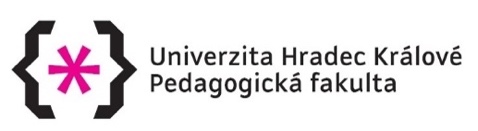 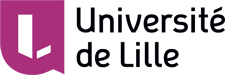 Université de Hradec KrálovéFaculté de Pédagogie, Département de langue et littérature françaisesALITHILA, Université de LilleColloque international                   VisioconférenceVérité́ et mensonge : information et désinformationen littérature de jeunesse23 - 24 mars 2023PROGRAMME 9h45 Ouverture du colloque par Květa Kunešová Présidence : Květa Kunešová  10h  	Ján Drengubiak, Université de Prešov, Slovaquie  Les contes de fées du point de vue de la théorie de l’esprit10h30  Bochra Charnay, Université de Lille, France 	Vérité et Fausseté : La dénonciation du mensonge et de la tromperie par le conte11h  	Thierry Charnay, Université de Lille, France	Le mensonge dans le conte comme indispensable apprentissage du discernement11h30  DiscussionPause déjeunerPrésidence : Thierry Charnay14h 	Elamine Ben Youssouf, Faculté des Lettres & des Sciences Humaines, Université des      	Comores Quelles formes (discours) narratologiques privilégiées et adoptées  dans les contes de Grimm   Blanche Neige & Barbe  bleue ?14h30  Noureddine Fadily, Faculté Ben M’sik, Casablanca, MarocLa confluence du vrai et du faux dans Jefferson de Jean-Claude Mourlevat15h 	Yasmine Saouli, doctorante en Littératures Francophones, Université Mohamed Khider, AlgérieL’Ogresse Tseriel dans les contes populaires algériens entre vérité et mensonge : monstre ou sainte ?15h30	Discussion et pause 16h 	Narcice Wolfgan Mounziegou-Mombo, Faculté de Lettres et de Sciences Humaines, Université 	Omar Bongo de Libreville, GabonFables de Jean de La Fontaine et Contes gabonais d’André Raponda-Walker : ambiguïté de discours littéraires de jeunesse entre moralité et impudence16h30 	Brahim Karim, Université Mohamed V Rabat, MarocLe Numérique face a un nouveau monde géopolitique incertain et un temps bouleversé : Quel Impact sur les sentiments humains à travers la Planète ?17h 	DiscussionPrésidence : Bochra Charnay  9h30   	Samuel Bidaud, Université Palacký d’Olomouc, Université Las Palmas de Gran CanariaReprésentation et valeur de vérité des médias dans Tintin  10h 	Květa Kunešová, Université de Hradec Králové, République tchèque Le mensonge et les fausses nouvelles10h30 	Mounir Hammouda, Université Mohamed Khider de Biskra, AlgérieQuand le mensonge devient un mode vie : l’être, le paraître et le devenir dans Trouble Vérité d’Emily Lockhart11h	Discussion et pause 11h30	Alsadag Alsadag H.E, Faculté de Pédagogie de Waddan, Université d’Aljufra, Libye La réalité de l’enseignement de la littérature de jeunesse dans la formation des futurs enseignants dans les départements des langues et son impact sur le milieu social et éducatif libyen12h      Lamia Bereksi, Université Gustave Eiffel, FranceLa mort entre vérité et mensonge dans Les enfants de d’Hara de Terry Goodkind12h30   Discussion et clôture du colloque par Květa KunešováAssociation Gallica 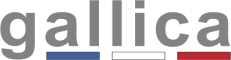 sdružení vysokoškolských učitelů francouzštiny v České republiceService de coopération et d'action culturelle de l'Ambassade de France	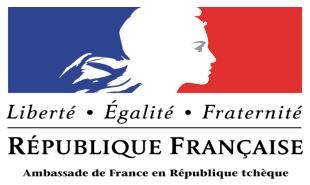       Jeudi 23 mars 2023Vendredi 24 mars 2023